KLASA: 003-01/19-01/07URBROJ: 2189-21-05-19-01Suhopolje, 30. rujna 2019.Na temelju čl. 45. Statuta OŠ Suhopolje i čl. 12. Poslovnika o radu kolegijalnih tijela, sazivam 18. sjednicu Školskog odbora. Sjednica će se održati u petak, 04. listopada 2019. godine u prostorijama Škole s početkom u 12:00 sati. Za sjednicu predlažem sljedeći:DNEVNI REDUsvajanje Zapisnika s prethodne 17. sjednice Školskog odboraIzvješće o ostvarenju Godišnjeg plana i programa rada škole i Školskog kurikuluma u školskoj godini 2018./2019.Donošenje Godišnjeg plana i programa rada za 2019./2020. školsku godinu.Donošenje Školskog kurikuluma za 2019./2020. školsku godinu.Izvješće o stanju sigurnosti i provedbi preventivnih programa.Razno                                                                                      Predsjednik                                                                                        Školskog odbora:                                                                                      Siniša Horvat, struč.spec.ing.sec.Prilozi:Zapisnik s 17. sjednice Školskog odboraREPUBLIKA HRVATSKAVIROVITIČKO-PODRAVSKA  ŽUPANIJAOSNOVNA ŠKOLA SUHOPOLJEŠKOLSKI ODBORKralja Tomislava 2633 410 Suhopoljeured@os-suhopolje.skole.hr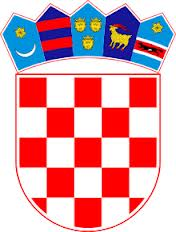 